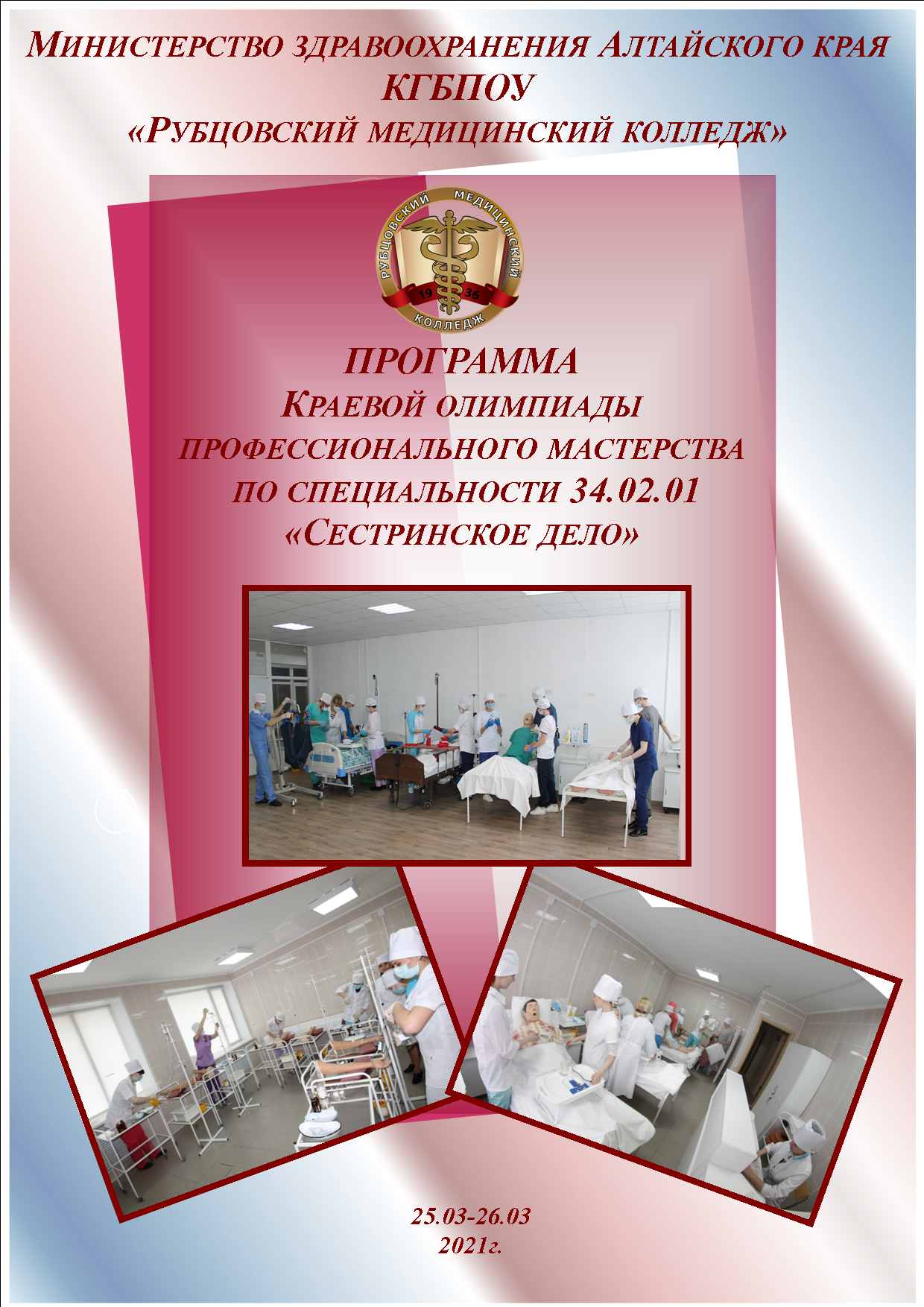 Краевая олимпиада профессионального мастерства обучающихсяпо специальности среднего профессионального образования34.02.01 Сестринское дело1 день (25 марта)2 день (26 марта)I.Встреча и регистрация участников олимпиады(- студенческий билет,  - документ, удостоверяющий личность)Холл РМКБеседина С.С., библиотекарьволонтеры11.00 – 11.30II.ОбедСтоловая11.30 – 12.00III.Общее фотографированиеХолл учебного корпуса  РМКпосле обедаIV.Открытие олимпиады:1.Приветственное слово2.Знакомство с программой работы олимпиады 1го дня(жеребьевка, представление членов жюри)3.Экскурсия по колледжуКабинет № 23Пономарев В.М., директор КГБПОУ РМКЗахарова И.В., методист КГБПОУ РМК12.0012.00 – 12.1012.10 – 12.15V. Проведение I этапа олимпиады:1.Инструктаж по технике безопасности при выполнении  заданий 1 этапа с применением ИКТ2.Тестирование3.Выполнение практических задач:3.1 по иностранному зыку3.2 по организации работы коллектива4 Кофе – брейкСимуляционный центр,кабинет № 1Захарова И.В., методист КГБПОУ РМКПолторацкая Л.Н., преподаватель ОПДОрлова М.Ю., преподаватель ОГСЭ,Курсова Т.П., преподаватель иностранного языка КГБПОУ РАПТКабинет М2,Беседина С.С., библиотекарьПотолова А.С., преподаватель ОПД с 12.30   12.30 – 12.35    12.35 – 13.15                  13.20 – 14.20               14.30 – 15.10VI. Подведение итогов  1 этапа  олимпиады:работа жюри оглашение итогов VII. Знакомство с площадкой выполнения практического задания.Симуляционный центр,кабинет №1актовый зал Симуляционный центр,кабинет №3Корнейчук Н.В.,преподаватель ПМ,Епонешникова С.В.,преподаватель ПМ15.15 – 15 2515.25  - 15.3015.30 – 16.30VI. УжинСтоловая16.30 – 17.00I.Встреча  участников олимпиадыХолл РМКБеседина С.С., библиотекарьволонтеры8.30 – 8.40II. Проведение II этапа олимпиады:1.Инструктаж по технике безопасности 2.Выполнение практического задания3.Кофе – брейк кабинет М2Епонешникова С.В., преподаватель ПМСимуляционный центр, кабинет № 3,Корнейчук Н.В.,преподаватель ПМ,Сабитова В. М.,зав. практикой,Черноусова В.В.,преподаватель ПМКабинет М2,Беседина С.С., библиотекарьПотолова А.С., преподаватель ОПД8.45 – 8.559.00 – 13.40III.Подведение итогов работы II этапа олимпиады:участникиработа жюриактовый зал Кочергина Н.В.,педагог - организаторсимуляционный центр,кабинет № 113.40 – 14.00IV.Награждение актовый зал14.00 – 14.15V.Обмен мнениями (свободный микрофон)актовый зал14.15 – 14.45VI.ОбедСтоловая14.45 – 15.15VII.Отъезд